
Objectifs d’apprentissage : 	
-  Dire ce que l’on fait à certains moments de l’année (mois, saisons).-  Comparer les termes utilisés des saisons dans différentes langues.
L’élève sera capable : - de dire ce qu’il fait durant une année.Matériel complémentaire disponibleMaterialbox : Poster : « Mein Jahr »                         Flashcards : 42 à 62Site de l’animation : http://animation.hepvs.ch/allemand/Site de Junior, enseignant : http://romandie.klett-sprachen.de/ Explications complètes des jeux en allemand aux pages p. 24 à 31 et en français aux pages 90 à 97. Des consignes de jeux sont disponibles à la page 24.Les corrigés des exercices de l’Arbeitsbuch sont transcrits aux pages 159 à 163..Matériel utilisé :LHB p.165, chunks élèves + tableau des consignes élèves de l’animationKopiervorlagen 10-11 (p. 133-134 LHB) et sur le siteCD KB plage 17                                                                                                                                                                                                                                                                                                                                         Animation primaire L2                                                                                                                                                                                                                                                                                                                                         Mai 2016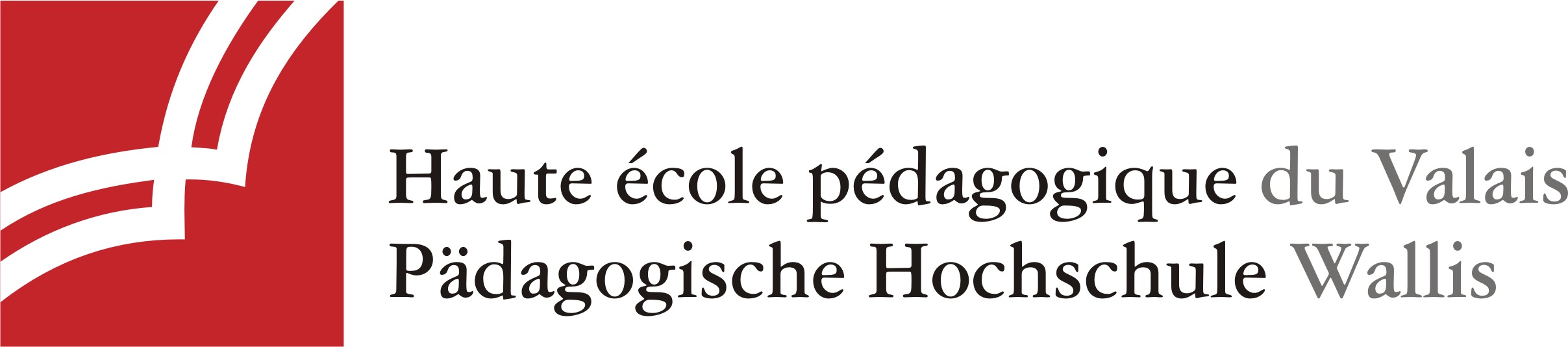 7. Klasse E5    Fil rouge« Im Februar »Apprentissage 2e partie du cycleAttentes fondamentalesIndications pédagogiquesCO- Ecoute et compréhension de textes oraux (liste de mots)CE- Lecture et compréhension de textes simples et courts EOS’exprimer oralement en continu :- Transformation d’une phrase-type par substitutionPrendre part à une conversation :- Transformation de dialogues déjà exercés par substitution d’éléments- Placer les élèves en situation de poser des questionsEE- Production d’échantillons langagiers tirés de la vie courante et entraînés en classe : mots isolés- Avoir une attention particulière pour les erreurs fréquentes dues aux différences de graphie entre L1 et L2FL- Mémorisation du vocabulaire- Organisation des éléments dans la phrase (place du verbe, inversion)- Encourager le recours aux divers moyens de référenceActivitéActivité communicative langagièreActivité communicative langagièreIntroductionKB 1 p. 21AB 1 p. 19AB 2 p. 19L’unité propose des activités adaptées aux saisons. Elle reprend  des notions des unités vues en 5-6H et cette année, ce qui est proposé dans Kunterbuntes (p. 54 à 59) et l’inversion avec la notion de temps (E2-4).Proposition d’introduction : activer le vocabulaire des mois : comparer avec le français pour ordonner les mois de l’année. Eventuellement, placer correctement à côté des mois les saisons et les fêtes officielles de l’année « Weihnachten, Fastnacht, Ostern ».  (vues en 5 et 6H comme vocabulaire réceptif et aussi lors de la confection de l’affiche n°15 en 6H.Cf KV N° 10 (annexe p. 133 Lehrerhandbuch) und Online (site Junior 7e)1a.Les élèves décrivent les quatre photos proposées et répondent à la question « Kann man diese Aktivitäten immer machen ? »Cf KV Online (site Junior 7e) : toutes les phrases sont inscrites sur la feuille pour pouvoir les annoter. A deux, les élèves lisent les phrases et soulignent de deux couleurs ce qu’ils reconnaissent (activités et fêtes-mois – écrire ces mots au tableau). Ils ordonnent ensuite les phrases, selon les saisons. Solution : Frühling : H – Sommer : S – Herbst : I – Winter : NL’enseignant attire l’attention sur le paragraphe R: « Was ist hier besonders? – Wetterpiktos ; Was ist das Thema ? –   Wetter ». Les élèves cherchent alors les mois dans les autres paragraphes. Solution : E : Mai – T : Oktober – evtl. E : November1b. Ecouter la plage 17 du CD KB et répéter les mois, d’une manière rythmée et variée : Papagei (fort/doucement, les mois pairs/impairs, ceux à 31 jours/les autres, …)A deux, l’un montre un mois sur ses doigts (1 à 12) et l’autre doit le nommer. Différenciation : des élèves peuvent proposer différents rythmes et variations pour entraîner la mémorisation et la prononciation des mois.1c. L’enseignant écrit le mot « Feste » au tableau, « Welche sind für euch wichtig? Ostern? Wann ist das? » De même pour « Fastnacht et Weihnachten ». Individuellement, les élèves lisent les questions avec « Wann », réfléchissent à des réponses (im + Monat). Un élève lit la question et le plus rapide y répond et prend la main. Idem avec « Was-Frage ». Inscrire les mois.Inscrire les saisons et un complément d’informations.FLEOCECO-FLCO-CE-EOEE-FLEE-FLKB 2 p. 22KB 3 p. 22AB 3 p. 202a. Deux élèves lisent l’étiquette du fonctionnement de la langue, « Was fällt aus ? – immer im + Monat/Jahreszeit ». A la quatrième phrase, demander aux élèves « In welchem Monat fahren die Schüler in die Ferien? – Im Sommer – Das ist im Juli und im…? ». Les élèves complètent les mois, également pour les autres saisons. Les élèves écrivent alors seul ou selon leursdifficultés, à deux, des phrases avec leurs propres activités.2b. Klassenfragespiel / Klassenbingo : les élèves préparent des questions pour interroger six camarades concernant les mois et les saisons en plénum ou l’enseignant les donne (différenciation), on peut également utiliser la KV N° 11 (annexe p. 134 Lehrerhandbuch).  Un élève vient devant et expose son travail et les autres se manifestent s’ils ont la même réponse. Les élèves s’organisent en groupe pour produire une affiche qui peut servir lors d’une réunion de parents ou pour une classe d’échange. Les élèves doivent y inscrire les différentes saisons en allemand puis dans différentes langues ; ils complètent ensuite des activités en lien avec ces saisons, à la première personne du pluriel « wir » car les élèves doivent représenter le groupe (s’aider des réponses de l’activité 2b). Chaque groupe présente son affiche au reste de la classe.Trois jeunes de différentes régions se présentent dans cette activité par écrit, leurs activités correspondent à leur lieu de vie et sont bien différentes. C’est un exercice de lecture qui est proposé où les élèves doivent comparer des phrases données (richtig oder falsch) à celles du texte. Différenciation : permettre un travail à deux si nécessaire. Développement : proposer à trois élèves de jouer les trois personnages présentés et les autres élèves de la classe leur posent des questions. CE-EO-FLEO-FLEE-pluril.CEEOActivités  élèves proposées sur le site «Junior» www.junior-deutsch.chEx 1 : référence à l’exercice 1 du KB Ex. 2 : référence à l’exercice 1 du KBEx. 3 : référence à l’exercice 1 du KB (2 niveaux de difficulté)Ex. 4 : référence à l’exercice 2 du KB (2 niveaux de difficulté)Ex. 5 : référence à l’exercice 2 du KBEx. 6 : référence à l’exercice 2 de l’ABEx. 7 : référence à l’exercice 3 de l’AB